Your recent request for information is replicated below, together with our response.Your FOI is considered a follow up to FOI 23-1693 where this question was asked:I live within the viewlands primary school, school exclusion zone. Is there any info available regarding the success of this zone - How often the zone is monitored, how many fines have been issued since implementation? You have since asked: Are you able to provide an updated figure on the below request? Up to present date?With respect to the exclusion zone, I can confirm there has been a total of 15 fixed penalty notices issued between 01/08/2022 and 19/04/2024If you require any further assistance, please contact us quoting the reference above.You can request a review of this response within the next 40 working days by email or by letter (Information Management - FOI, Police Scotland, Clyde Gateway, 2 French Street, Dalmarnock, G40 4EH).  Requests must include the reason for your dissatisfaction.If you remain dissatisfied following our review response, you can appeal to the Office of the Scottish Information Commissioner (OSIC) within 6 months - online, by email or by letter (OSIC, Kinburn Castle, Doubledykes Road, St Andrews, KY16 9DS).Following an OSIC appeal, you can appeal to the Court of Session on a point of law only. This response will be added to our Disclosure Log in seven days' time.Every effort has been taken to ensure our response is as accessible as possible. If you require this response to be provided in an alternative format, please let us know.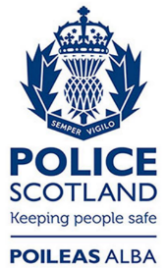 Freedom of Information ResponseOur reference:  FOI 24-0795Responded to:  04 April 2024